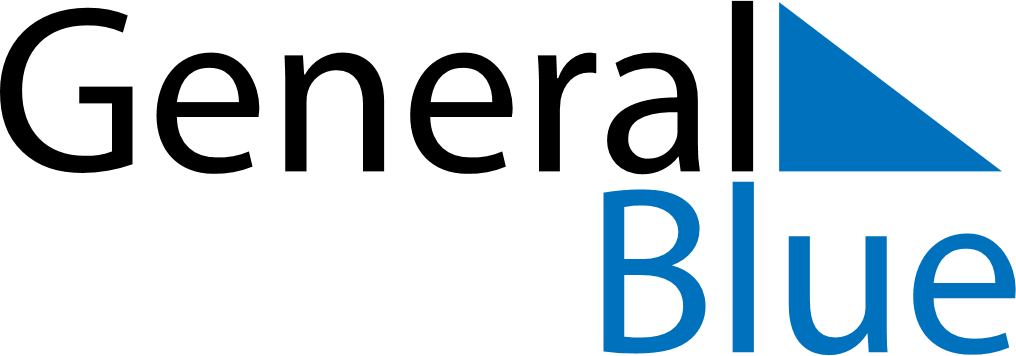 November 2024November 2024November 2024November 2024November 2024November 2024Kushiro, Hokkaido, JapanKushiro, Hokkaido, JapanKushiro, Hokkaido, JapanKushiro, Hokkaido, JapanKushiro, Hokkaido, JapanKushiro, Hokkaido, JapanSunday Monday Tuesday Wednesday Thursday Friday Saturday 1 2 Sunrise: 5:57 AM Sunset: 4:15 PM Daylight: 10 hours and 17 minutes. Sunrise: 5:58 AM Sunset: 4:13 PM Daylight: 10 hours and 15 minutes. 3 4 5 6 7 8 9 Sunrise: 5:59 AM Sunset: 4:12 PM Daylight: 10 hours and 12 minutes. Sunrise: 6:00 AM Sunset: 4:11 PM Daylight: 10 hours and 10 minutes. Sunrise: 6:02 AM Sunset: 4:09 PM Daylight: 10 hours and 7 minutes. Sunrise: 6:03 AM Sunset: 4:08 PM Daylight: 10 hours and 5 minutes. Sunrise: 6:04 AM Sunset: 4:07 PM Daylight: 10 hours and 2 minutes. Sunrise: 6:05 AM Sunset: 4:06 PM Daylight: 10 hours and 0 minutes. Sunrise: 6:07 AM Sunset: 4:05 PM Daylight: 9 hours and 58 minutes. 10 11 12 13 14 15 16 Sunrise: 6:08 AM Sunset: 4:04 PM Daylight: 9 hours and 55 minutes. Sunrise: 6:09 AM Sunset: 4:03 PM Daylight: 9 hours and 53 minutes. Sunrise: 6:11 AM Sunset: 4:02 PM Daylight: 9 hours and 51 minutes. Sunrise: 6:12 AM Sunset: 4:01 PM Daylight: 9 hours and 48 minutes. Sunrise: 6:13 AM Sunset: 4:00 PM Daylight: 9 hours and 46 minutes. Sunrise: 6:14 AM Sunset: 3:59 PM Daylight: 9 hours and 44 minutes. Sunrise: 6:16 AM Sunset: 3:58 PM Daylight: 9 hours and 42 minutes. 17 18 19 20 21 22 23 Sunrise: 6:17 AM Sunset: 3:57 PM Daylight: 9 hours and 40 minutes. Sunrise: 6:18 AM Sunset: 3:56 PM Daylight: 9 hours and 37 minutes. Sunrise: 6:19 AM Sunset: 3:55 PM Daylight: 9 hours and 35 minutes. Sunrise: 6:21 AM Sunset: 3:55 PM Daylight: 9 hours and 33 minutes. Sunrise: 6:22 AM Sunset: 3:54 PM Daylight: 9 hours and 31 minutes. Sunrise: 6:23 AM Sunset: 3:53 PM Daylight: 9 hours and 30 minutes. Sunrise: 6:24 AM Sunset: 3:52 PM Daylight: 9 hours and 28 minutes. 24 25 26 27 28 29 30 Sunrise: 6:25 AM Sunset: 3:52 PM Daylight: 9 hours and 26 minutes. Sunrise: 6:27 AM Sunset: 3:51 PM Daylight: 9 hours and 24 minutes. Sunrise: 6:28 AM Sunset: 3:51 PM Daylight: 9 hours and 22 minutes. Sunrise: 6:29 AM Sunset: 3:50 PM Daylight: 9 hours and 21 minutes. Sunrise: 6:30 AM Sunset: 3:50 PM Daylight: 9 hours and 19 minutes. Sunrise: 6:31 AM Sunset: 3:49 PM Daylight: 9 hours and 18 minutes. Sunrise: 6:32 AM Sunset: 3:49 PM Daylight: 9 hours and 16 minutes. 